Activity 3A: Food webs in an acidic ocean. Names: Teacher: Class Period: Date: Directions: 1) Create a food web on the back of this page using the organisms provided below (and any others you have discussed as a class), 2) Indicate which of these organisms would be directly impacted by marine osteoporosis ocean acidification by circling them, 3) Next to each organism on your food web indicate if the population would increase (⬆), decrease (⬇), or remain the same (=) in a more acidic ocean. 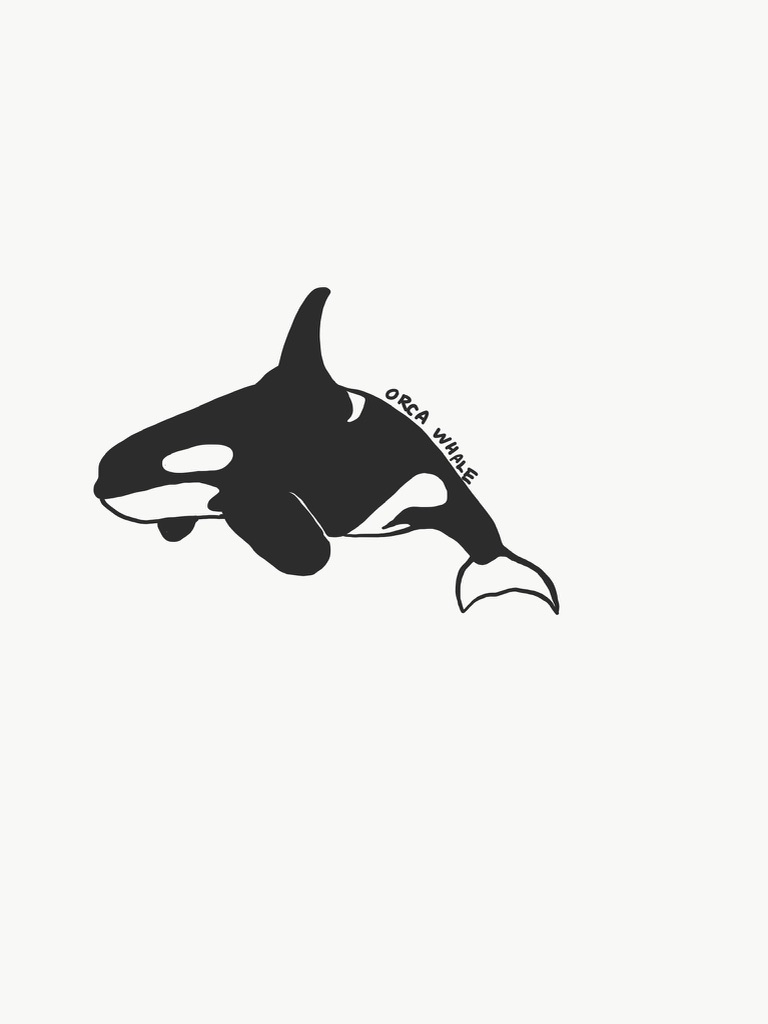 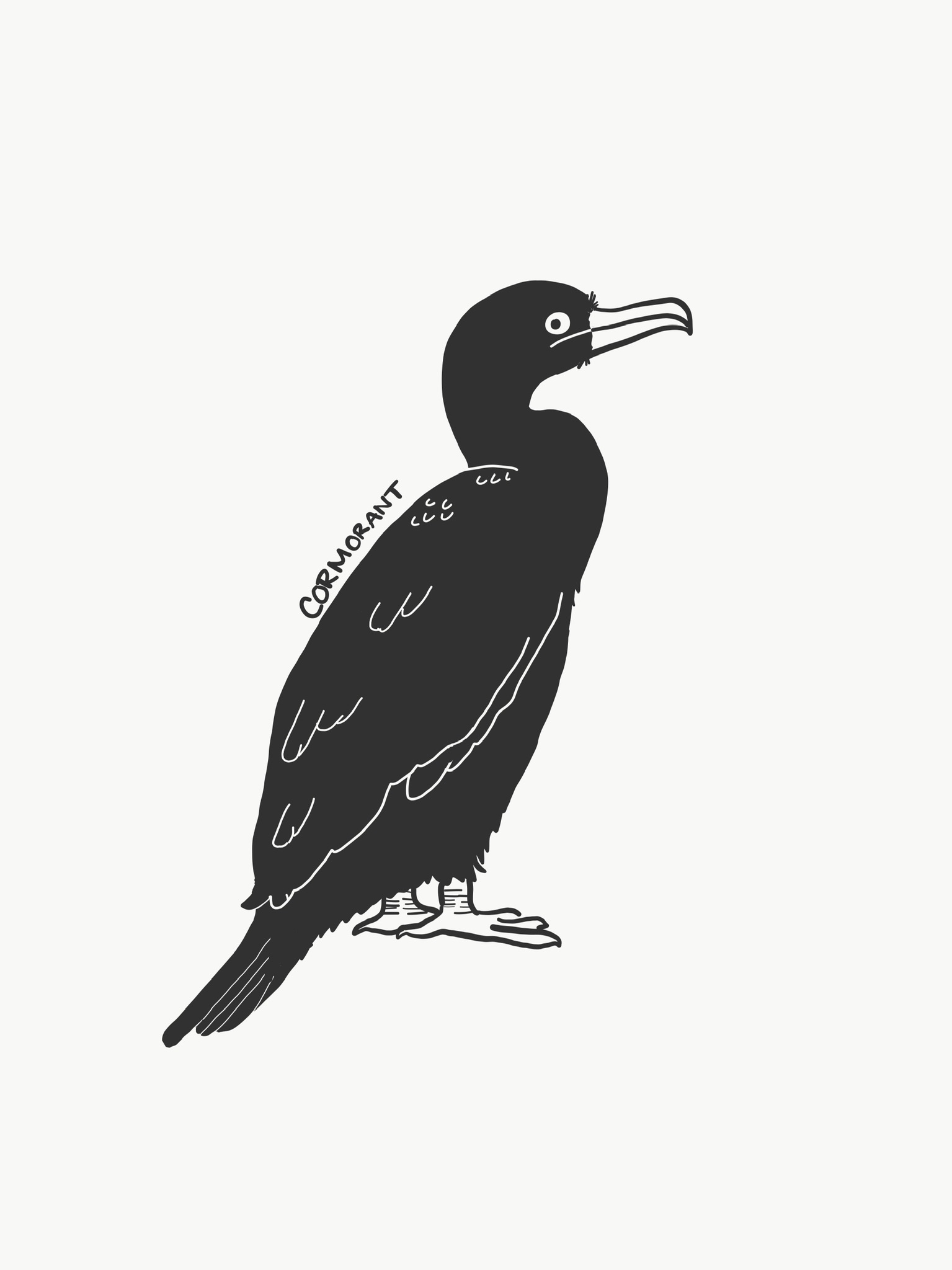 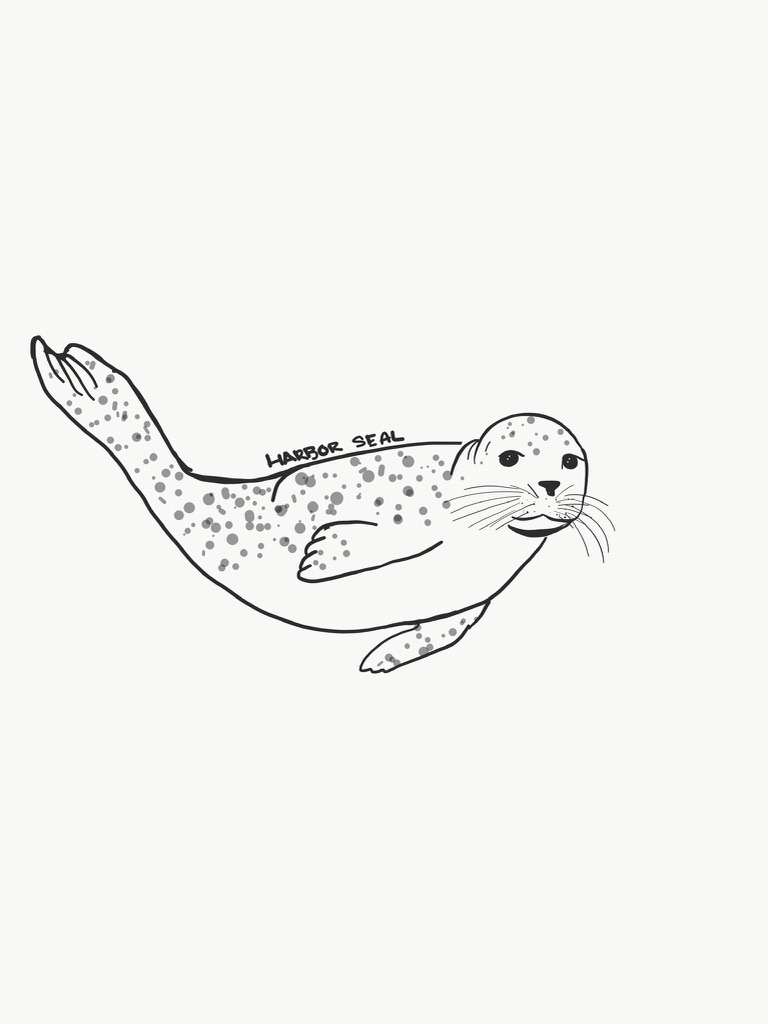 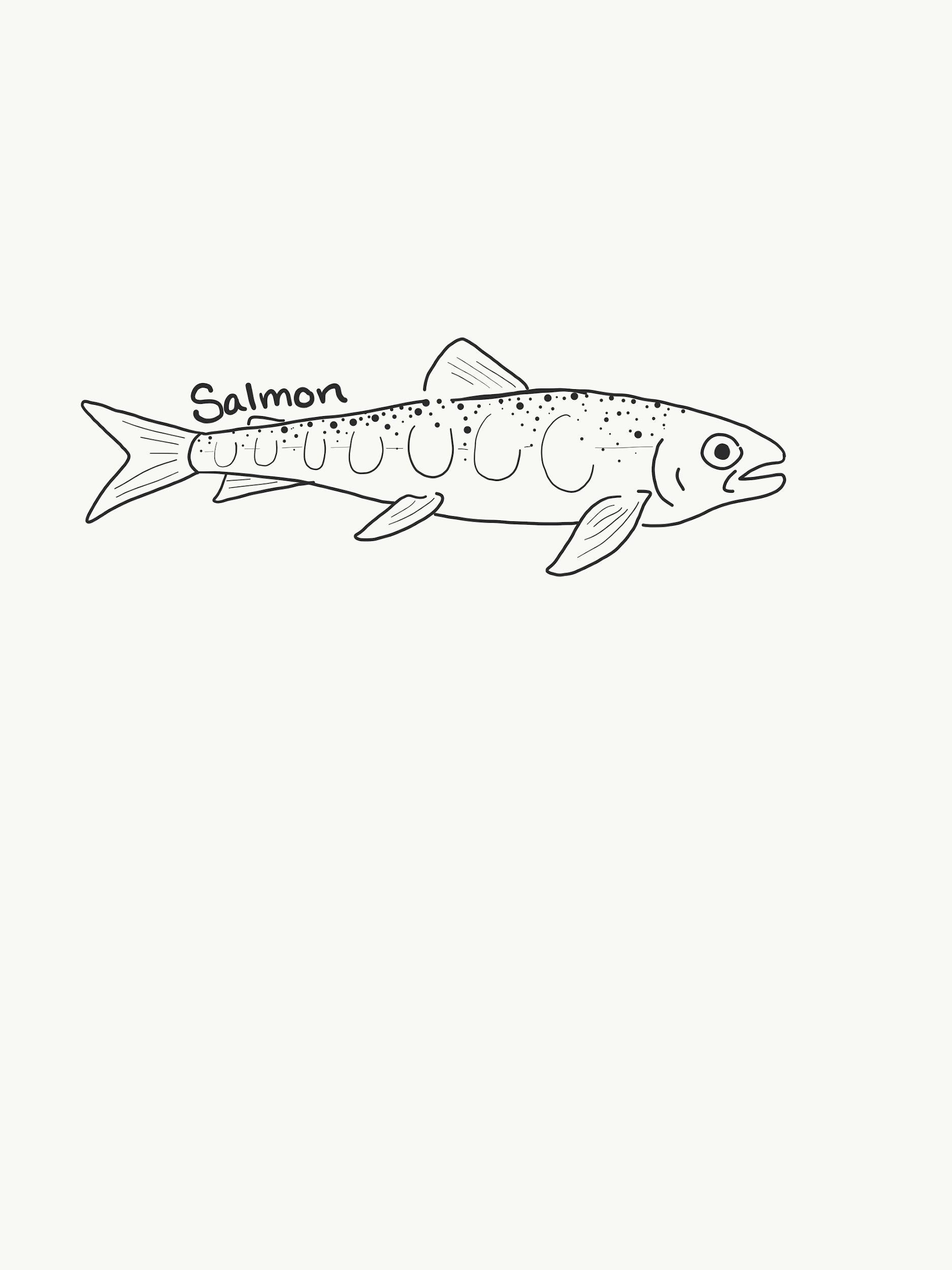 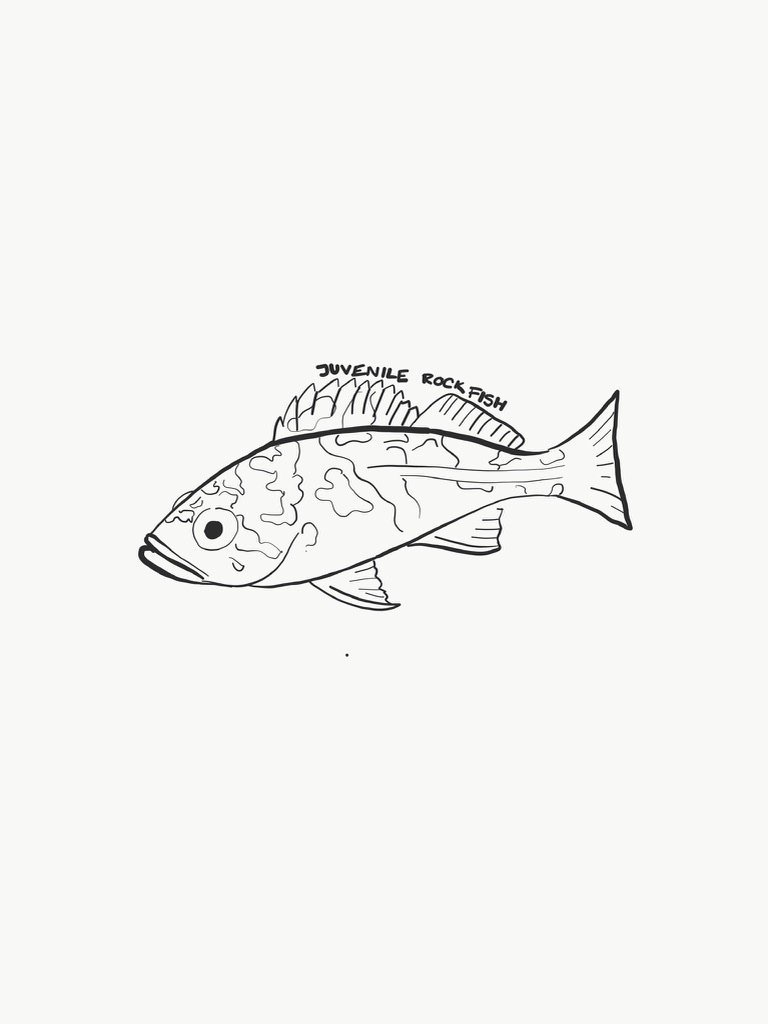 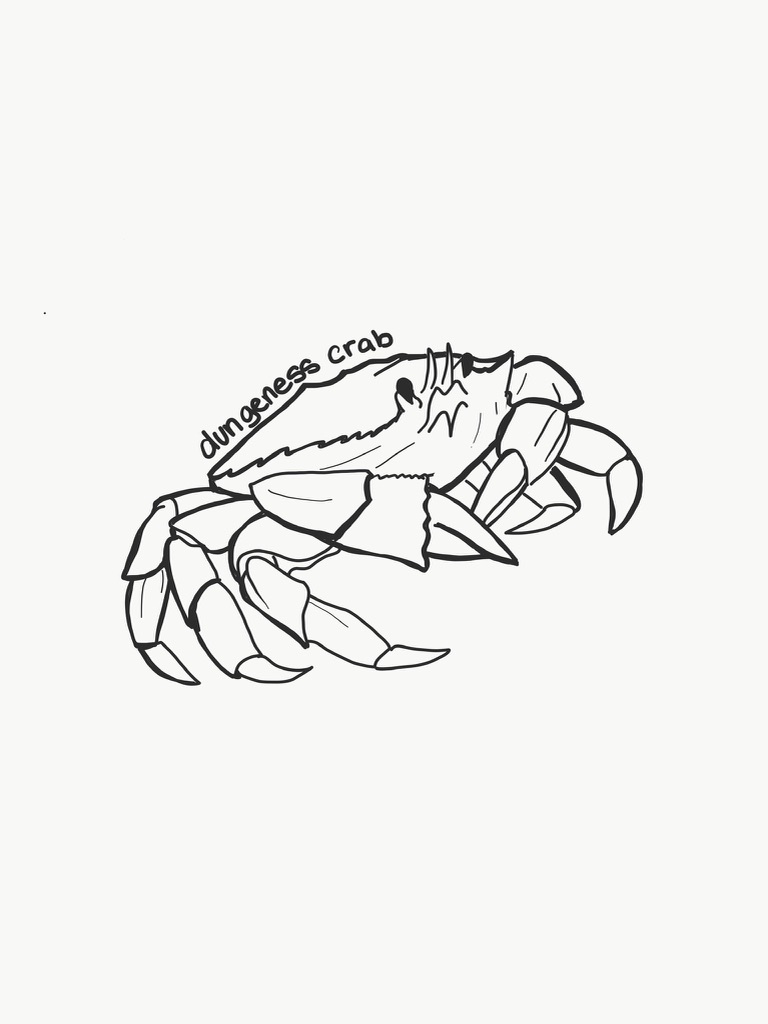 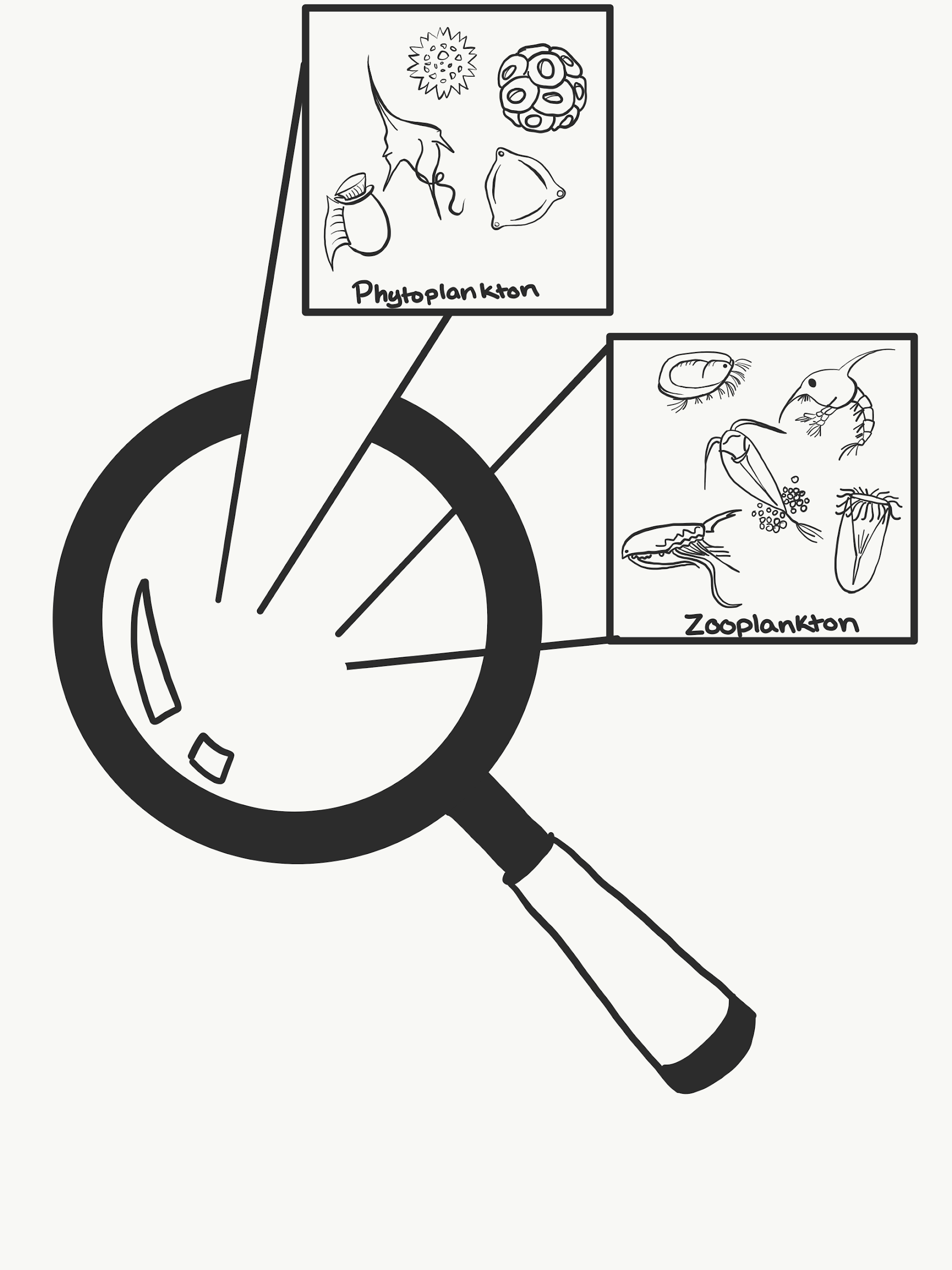 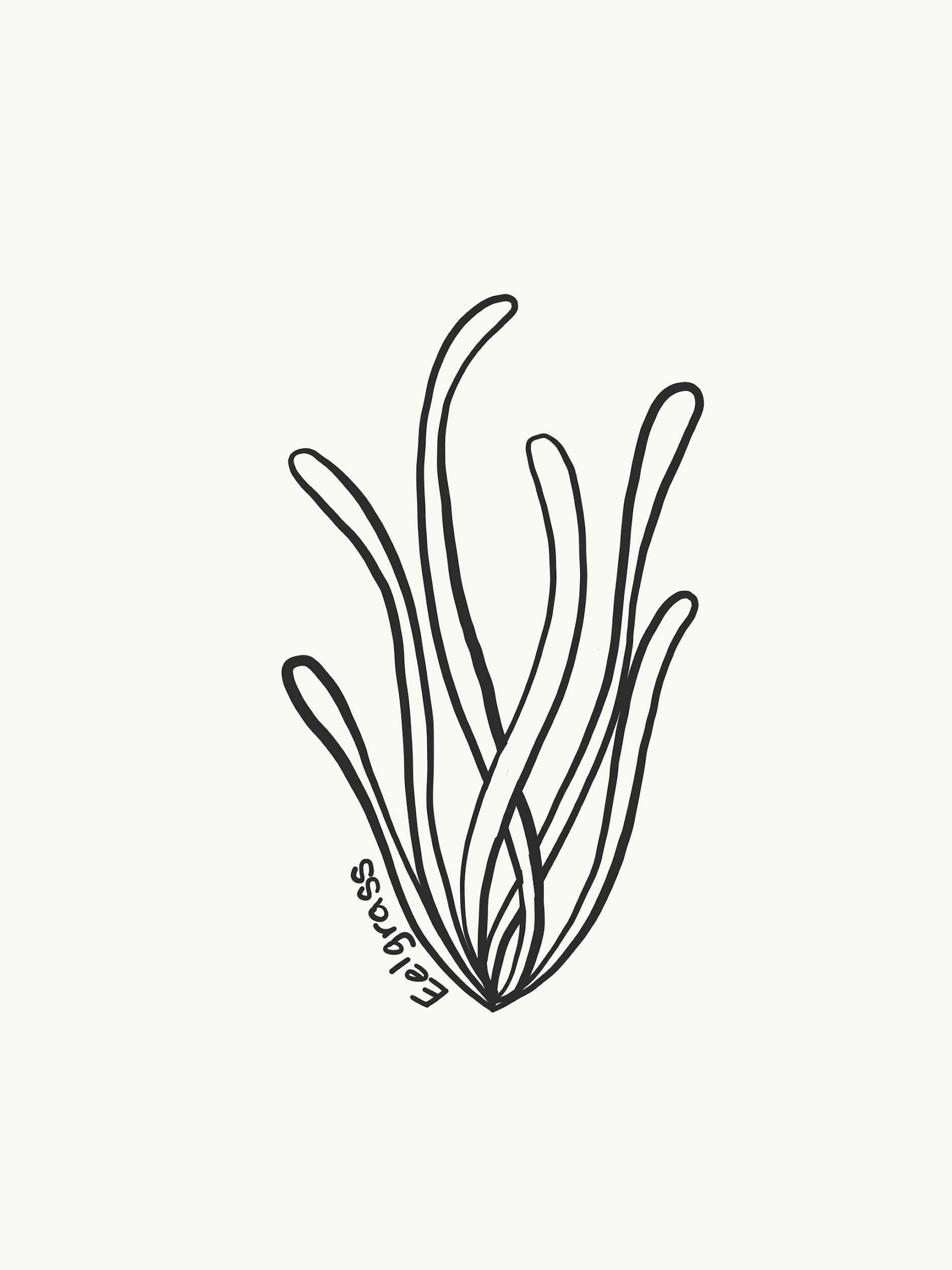 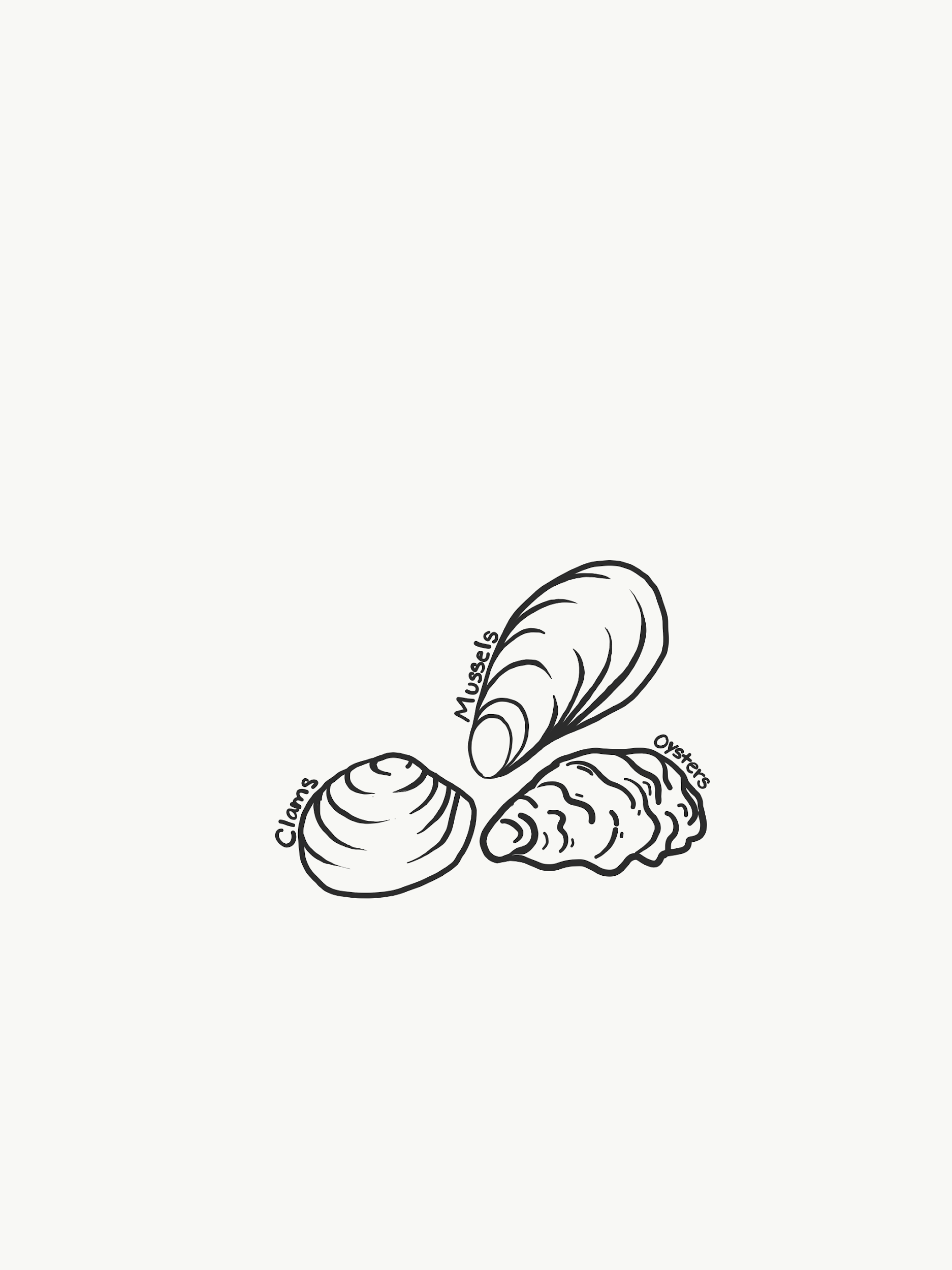 